Appendix 1This form must be completed each year when making an application for fee concession under this policy. This scheme does not apply to attendance  at  short  courses  or  conferences.  Each  qualifying  serving/retired  staff  member  (or  legal  representative),  rather  than  the beneficiary must sign this form. As Fee Concessions are charged to the relevant staff member’s pay budget [without reducing it], serving staff  are  required  to  have   this   form   signed   by   their   Head   of   Unit   /   Discipline   (application   forms   from   Retired   staff are authorised/confirmed by Pensions Office) prior to submission to Fees Office. Completed applications must be submitted to the Fees Office within 3 months of course commencement.To be completed by Head of School / Unit:Fees Office Use Only:4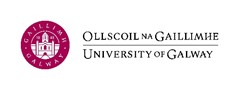 University of Galway  – Staff FeeConcessionPlease return to:  Fees Office, Universityof Galway , IrelandName of ApplicantUniversity of Galway AddressTelephone ExtensionCost CentreStaff Payroll NumberPay GradeDate of Appointment to UoGConcession applies to full-time permanent staff employed pre 01/10/92Hours per weekIf your employment is part time, job share or less than full-time, please state the number of hours you are contracted to work in the University inthe year for which you are applying for the concession.Name of Student claiming ConcessionID Number of StudentName of Course AND academic yearwhich is the subject of THIS applicationUniversity of Registration: (tickappropriate box)[  ]  University of Galway [ ] UCD[   ] TCD[   ] UCC[ ] NUI MaynoothName of Head of School / UnitSignature of Head of School / UnitDateYears of Concession Already Claimed1.2.3.4.Concession processed on foot of thisapplicationTuition - 100% [ ] or 50% [  ] [ ] Registration onlyAmount € 	